沂源县张家坡镇人民政府2021年政府信息公开工作年度报告根据《中华人民共和国政府信息公开条例》（以下简称《条例》）和《中华人民共和国政府信息公开工作年度报告格式》（国办公开办函〔2021〕30号）规定，现公布沂源县张家坡镇人民政府2021年度政府信息公开工作年度报告。本报告分为总体情况、主动公开政府信息情况、收到和处理政府信息公开申请情况、政府信息公开行政复议和行政诉讼情况、政府信息公开工作存在的主要问题及改进情况、其他需要报告的事项等六部分。报告涉及的数据统计期限为2021年1月1日至12月31日。报告电子版可从沂源县人民政府官方网站（www.yiyuan.gov.cn）下载。如对报告内容有疑问，请与沂源县张家坡镇人民政府联系（地址：沂源县张家坡镇政通路1号；邮编：256113；电话：0533-3360039；邮箱:zjp3360039@zb.shandong.cn）。总体情况2021年，张家坡镇深入贯彻《中华人民共和国政府信息公开条例》，认真落实《沂源县人民政府办公室关于印发2021年沂源县政务公开工作要点的通知》（源政字办〔2021〕21号）部署的各项任务，以县委、县政府重点工作及群众关注关心的问题为中心，进一步拓展和深化政府信息公开的内容和范围，深化重点领域信息公开，完善政务公开制度建设，努力提高信息公开的质量。主动公开信息情况1.2021年1月1日至2021年12月31日，沂源县张家坡镇人民政府主要通过沂源县人民政府门户网站，以网上公开发布的形式，共制作和主动发布政府信息95条，主要包含机构职能和业务工作等方面；12345政务服务热线共办结工单1380件，满意1243件，满意率90.07%。2021年张家坡镇人民政府制定发布规范性文件0件，镇政府文件14件，党政办文件12件，积极采用图文解读等多种形式进行解读。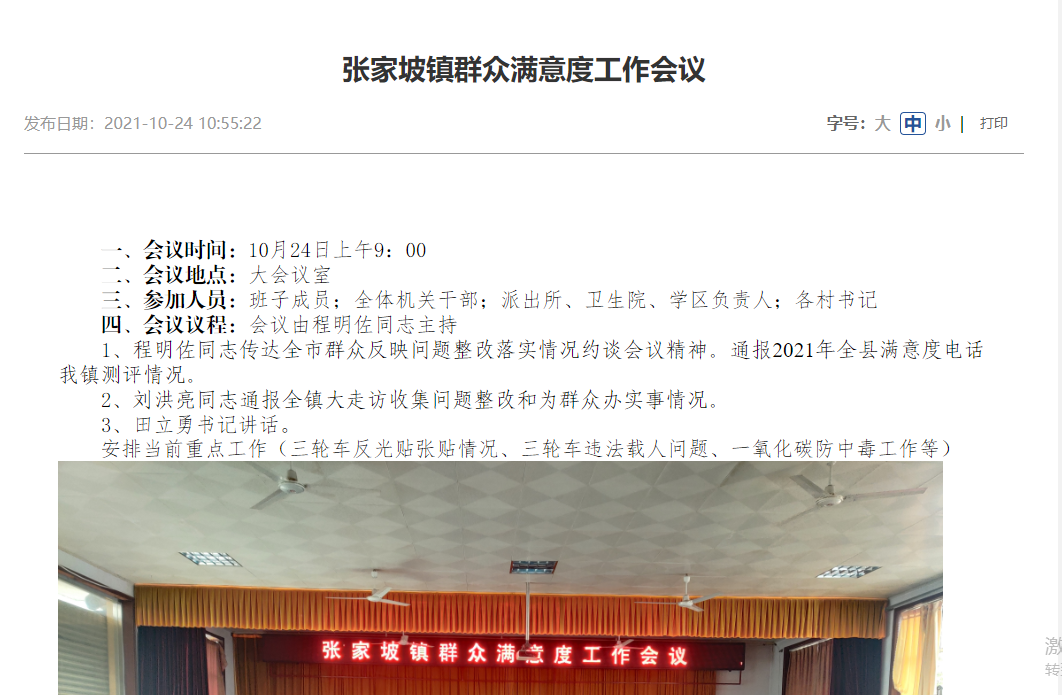 根据《条例》及政府信息公开有关文件要求，不断提高政府信息公开工作实效，健全工作机制，规范政府信息公开内容，进一步提高政务公开工作水平。新媒体信息发布工作取得较大进步，微信公众号“骑行小镇”共发布各类信息92余篇，图文并茂的阅读形式吸引群众阅读，宣传效果较好，各类文章累计阅读4万余次。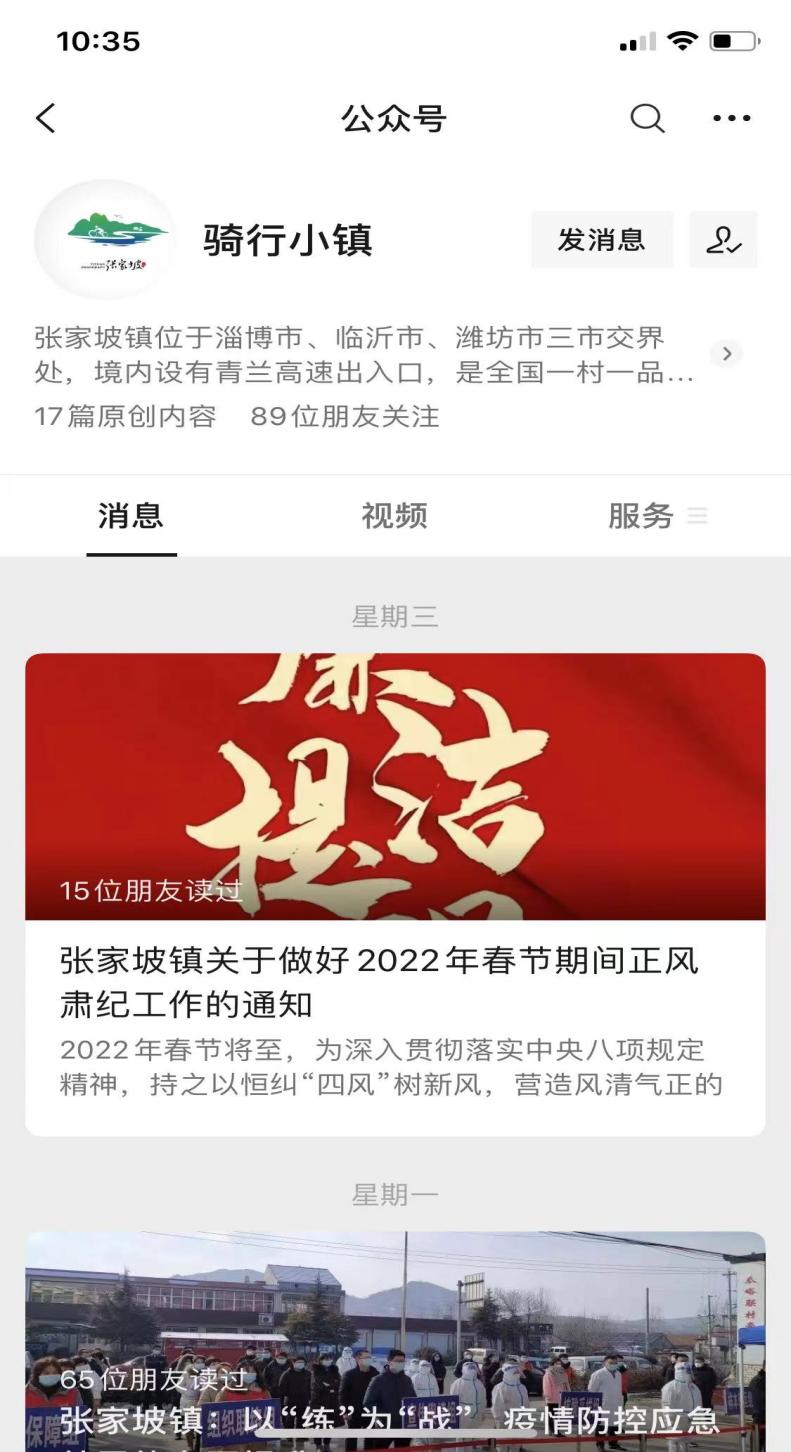 依申请公开信息情况沂源县张家坡镇人民政府高度重视依申请公开工作，不断完善制度机制，进一步规范了政府信息公开的申请登记、审核、办理、答复、归档环节。2020年1月1日至2021年12月31日，张家坡镇未收到通过受理电话、网络平台、来信等方式提出的相关政府信息公开申请，未收取涉及政府信息公开申请的任何费用。政府信息管理情况一是加强政务公开组织领导，由主要领导亲自抓，分管领导具体抓，指定专人具体负责日常工作机制; 召开会议专题研究确定政务公开年度工作要点，研究解决政务公开工作中存在的问题短板和改进措施，确保张家坡镇政务公开工作的顺利开展。二是完善保密制度，健全审查机制，规范公开的收集、审查、发布程序，切实做好信息公开保密审查。对拟公开的信息，按照“谁公开谁审查、谁审查谁负责和先审查后公开”的原则，各办公室认真把关，办公室严格审核，经领导审定后发布，保证政府信息公开不得危及国家安全、公共安全、经济安全和社会稳定，截至目前，我镇未出现不规范信息发布的情况。三是继续推进重点领域信息公开，依法依规做好政务公开工作，积极通过政府门户网站，发布公开信息，答复公众询问，回应社会关切，为群众提供“一站式”信息公开服务。平台建设情况充分发挥沂源县人民政府网站的平台作用，在县政府和大数据局的指导下增设政务公开项目，政务公开目录、内容等更加健全完善，及时发布完善机构职能、领导分工、政府文件、部门文件、重点领域公开等信息，确保应当公开的内容及时公开。在镇便民服务大厅设置政务公开专区，专区配备led高清显示屏，政务公开自助查阅机，资料阅览架，及信息公开服务展示，自助办理，查阅获取等多功能于一体，为公众提供导购式指引式政府信息服务。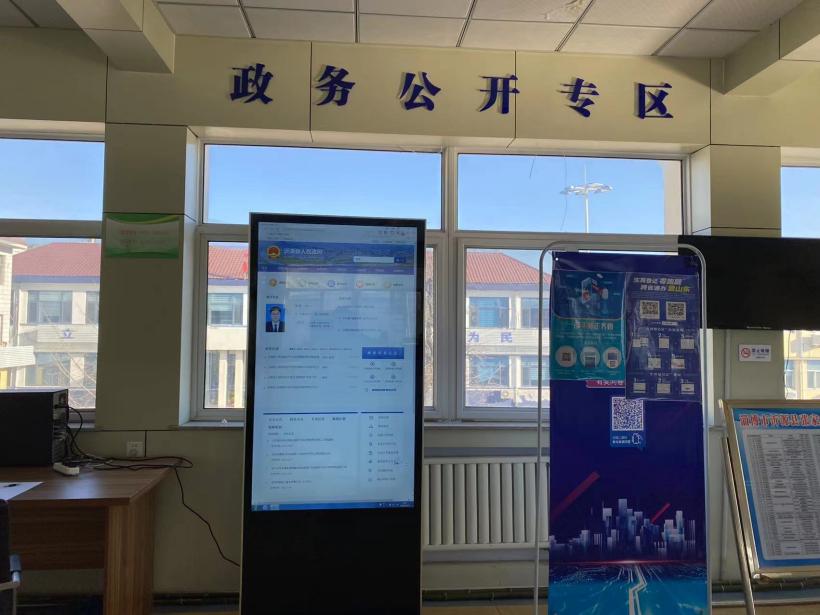 监督保障情况建立政府信息监督保障机制，遵循“谁公开，谁审查，谁负责”的原则，保证政府信息公开的安全。对县大数据中心发现督导的问题，及时组织人员进行整改落实反馈，做到立查立改，边查边改。政务公开领导小组以镇政府主要负责人为组长，班子成员为副组长，相关部门负责人为成员，领导小组下设办公室，具体负责组织实施领导小组决定事项，研究提出信息发布规划和有关工作方案，安排2名专职人员负责信息公开发布工作。2021年我镇组织2次政务公开业务培训，培训对象为各部门、站所业务骨干，有效提升了我镇机关干部政务公开意识和能力。主动公开政府信息情况三、收到和处理政府信息公开申请情况四、政府信息公开行政复议、行政诉讼情况五、存在的主要问题及改进情况2021年，我镇在推进政府信息公开方面有了一定的成效，但还存在一些问题。一是依法主动公开意识有待增强。少数干部对政府信息公开工作的重要性认识依然不足，只是被动地按上级要求公开，影响到主动公开工作的落实。二是信息公开类型及内容覆盖不够全面，数量不够多，对公众关心的热点、焦点问题信息关注不够。下一步我镇将继续按照上级要求，把握政策文件，认真贯彻落实政务公开工作要点，不断提高政府信息公开工作实效，进一步提高政务公开工作水平。一是安排专人专职负责，平时定期更新维护系统，及时对公开的栏目进行查漏补缺，对重要信息及时发布，同时督促其他业务部门公开相关信息，努力提高信息公开的质量。二是积极主动建设政府信息公开平台，优化调整政府信息公开平台的栏目和功能，扩大政府信息公开渠道和范围，提高更新速率，改进公开方式，提升政府网站吸引力和亲和力。三是进一步适应新常态、新思路，创新政务公开形式，不断提升政府信息公开工作整体水平，通过与其他镇办交流学习等形式，加强干部职工的理论知识学习，提升专业素养。 六、其他需要报告的事项本单位2021年度未收取信息处理费。自2021年1月1日起至2021年12月31日，办理答复人大代表建议和政协提案1条。张家坡镇在推进政务公开进村入户的过程中，注重用好用活传统公开平台，发挥其“传声筒”作用，政务公开工作展现新气象、新活力。一是建好公开栏。对全镇24个村公开栏进行提档升级，明确划分区域，针对民生资金发放、低保政策及申报结果、村务财务公开等领域，及时公开相关信息，让广大村民第一时间知晓镇政府及村内各项需公开信息，让公开栏成为政务公开的前沿阵地。二是喊响“大喇叭”。充分利用村广播喇叭，第一时间将农业生产、应急安全、教育卫生、医疗保险缴纳等事关群众切身利益的信息传播出去，同时，借鉴先进镇办“硬核书记喊话”成功经验，定期编制果业振兴、护林防火等音频，在各村“大喇叭”广播，让广播阵地变为政务公开宣传阵地。三是唱好公开戏。围绕政务公开标准化规范化工作，结合我镇红色文化氛围浓厚特点，在各类文化下乡演出的基础上，积极将政务公开工作融入到演出中，宣传近年来政务公开重点工作及成效，让老百姓知晓政策、明白事理、享受权益，让政务公开走进群众的文化生活。2022年1月15日第二十条第（一）项第二十条第（一）项第二十条第（一）项第二十条第（一）项信息内容本年制发件数本年废止件数现行有效件数规章000规范性文件000第二十条第（五）项第二十条第（五）项第二十条第（五）项第二十条第（五）项信息内容本年处理决定数量本年处理决定数量本年处理决定数量行政许可000第二十条第（六）项第二十条第（六）项第二十条第（六）项第二十条第（六）项信息内容本年处理决定数量本年处理决定数量本年处理决定数量行政处罚000行政强制000第二十条第（八）项第二十条第（八）项第二十条第（八）项第二十条第（八）项信息内容本年收费金额（单位：万元）本年收费金额（单位：万元）本年收费金额（单位：万元）行政事业性收费000（本列数据的勾稽关系为：第一项加第二项之和，等于第三项加第四项之和）（本列数据的勾稽关系为：第一项加第二项之和，等于第三项加第四项之和）（本列数据的勾稽关系为：第一项加第二项之和，等于第三项加第四项之和）申请人情况申请人情况申请人情况申请人情况申请人情况申请人情况申请人情况（本列数据的勾稽关系为：第一项加第二项之和，等于第三项加第四项之和）（本列数据的勾稽关系为：第一项加第二项之和，等于第三项加第四项之和）（本列数据的勾稽关系为：第一项加第二项之和，等于第三项加第四项之和）自然人法人或其他组织法人或其他组织法人或其他组织法人或其他组织法人或其他组织总计（本列数据的勾稽关系为：第一项加第二项之和，等于第三项加第四项之和）（本列数据的勾稽关系为：第一项加第二项之和，等于第三项加第四项之和）（本列数据的勾稽关系为：第一项加第二项之和，等于第三项加第四项之和）自然人商业企业科研机构社会公益组织法律服务机构其他总计一、本年新收政府信息公开申请数量一、本年新收政府信息公开申请数量一、本年新收政府信息公开申请数量0000000二、上年结转政府信息公开申请数量二、上年结转政府信息公开申请数量二、上年结转政府信息公开申请数量0000000三、本年度办理结果（一）予以公开（一）予以公开0000000三、本年度办理结果（二）部分公开（区分处理的，只计这一情形，不计其他情形）（二）部分公开（区分处理的，只计这一情形，不计其他情形）0000000三、本年度办理结果（三）不予公开1．属于国家秘密0000000三、本年度办理结果（三）不予公开2．其他法律行政法规禁止公开0000000三、本年度办理结果（三）不予公开3．危及“三安全一稳定”0000000三、本年度办理结果（三）不予公开4．保护第三方合法权益0000000三、本年度办理结果（三）不予公开5．属于三类内部事务信息0000000三、本年度办理结果（三）不予公开6．属于四类过程性信息0000000三、本年度办理结果（三）不予公开7．属于行政执法案卷0000000三、本年度办理结果（三）不予公开8．属于行政查询事项0000000三、本年度办理结果（四）无法提供1．本单位不掌握相关政府信息0000000三、本年度办理结果（四）无法提供2．没有现成信息需要另行制作0000000三、本年度办理结果（四）无法提供3．补正后申请内容仍不明确0000000三、本年度办理结果（五）不予处理1．信访举报投诉类申请0000000三、本年度办理结果（五）不予处理2．重复申请0000000三、本年度办理结果（五）不予处理3．要求提供公开出版物0000000三、本年度办理结果（五）不予处理4．无正当理由大量反复申请0000000三、本年度办理结果（五）不予处理5．要求行政机关确认或重新出具已获取信息0000000三、本年度办理结果（六）其他处理1.申请人无正当理由逾期不补正、行政机关不再处理其政府信息公开申请0000000三、本年度办理结果（六）其他处理2.申请人逾期未按收费通知要求缴纳费用、行政机关不再处理其政府信息公开申请0000000三、本年度办理结果（六）其他处理3.其他0000000三、本年度办理结果（七）总计（七）总计0000000四、结转下年度继续办理四、结转下年度继续办理四、结转下年度继续办理0000000行政复议行政复议行政复议行政复议行政复议行政诉讼行政诉讼行政诉讼行政诉讼行政诉讼行政诉讼行政诉讼行政诉讼行政诉讼行政诉讼结果维持结果纠正其他结果尚未审结总计未经复议直接起诉未经复议直接起诉未经复议直接起诉未经复议直接起诉未经复议直接起诉复议后起诉复议后起诉复议后起诉复议后起诉复议后起诉结果维持结果纠正其他结果尚未审结总计结果维持结果纠正其他结果尚未审结总计结果维持结果纠正其他结果尚未审结总计000000000000000